ČETRTEK, 10. 12. 2020SPOZNAVANJE  OKOLJAHIŠNI  LJUBLJENČKISLOVENŠČINA MALA TISKANA ČRKA  g  PRIKAZ PISANJA ČRKE g SI OGLEJ NA:https://nasaulica.si/datoteke/Prikaz_pisanja_crk/story_html5.html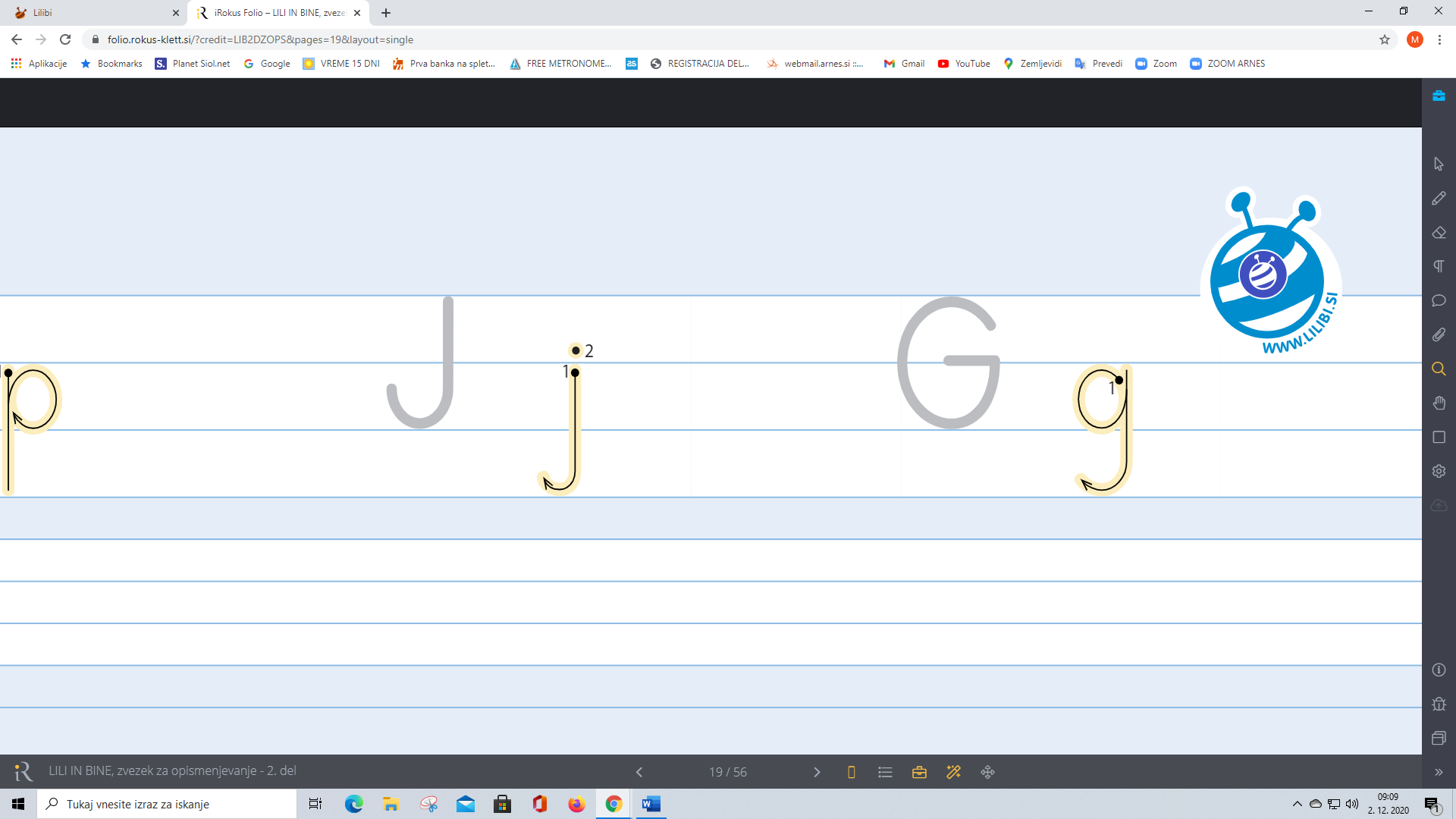 POTEZNOST ČRKE VADI PO ZRAKU, PO MIZI, PO HRBTU (TAKO, KOT V ŠOLI). V ZVEZEK NAPIŠI Z RDEČO BARVICO VELIKO IN MALO TISKANO ČRKO G g . NATO VADI ZAPIS MALE TISKANE ČRKE g S SVINČNIKOM (PO ZGLEDU OSTALIH ČRK - DVE VRSTI). PREBERI SPODNJE BESEDE IN POVEDI TER JIH PREPIŠI V ZVEZEK (ČE JE ZA KATEREGA IZMED OTROK PREVEČ, NAJ PREPIŠE LE NEKAJ BESED IN ENO POVED). ČRKA g  SEGA POD SPODNJO VRSTICO. PRI ZAPISU BESED JE ČRKA g RDEČE BARVE. NE POZABI NA PRAVILA PISANJA. rog    goba   krog   megla   jagodanogomet    Gaja     Grega     Gal    gre   v   gozd.Gašper   se   igra  na  igrišču. 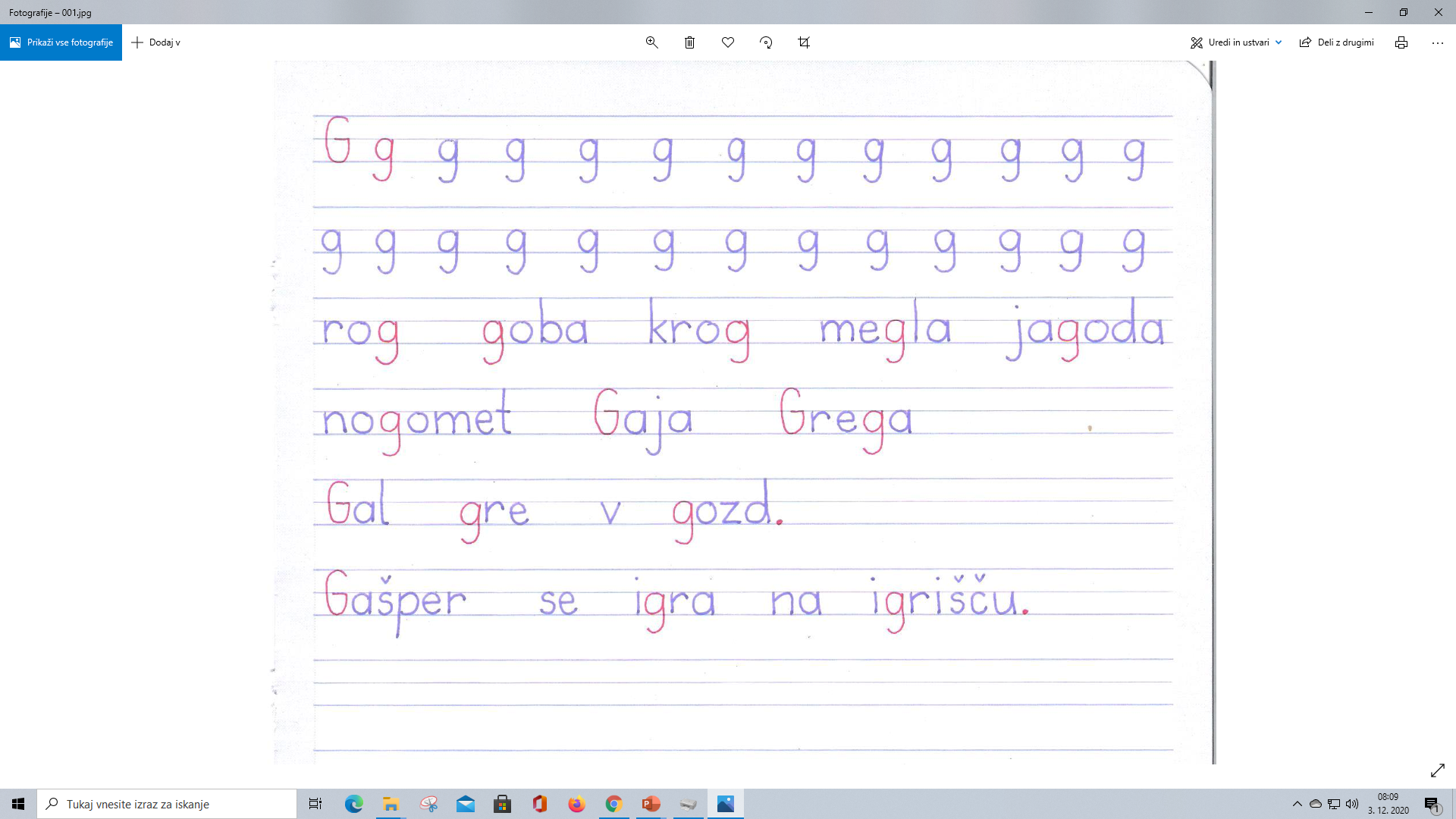 ODPRI ZVEZEK ZA OPISMENJEVANJE STRAN 81 IN REŠI NALOGE.MATEMATIKA NEZNANI ČLEN - IŠČEM DRUGI SEŠTEVANECREŠI NALOGE V DZ – MAT, STR. 50, 51 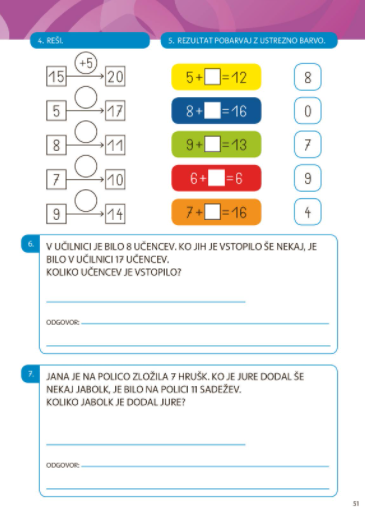 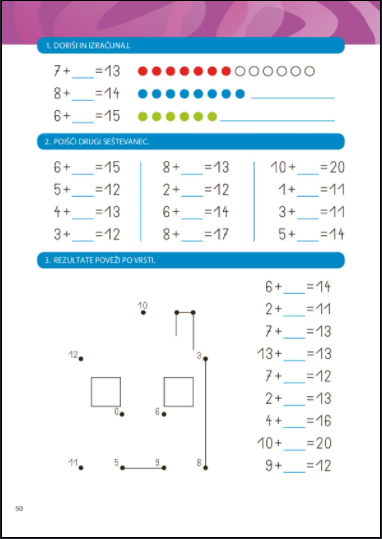 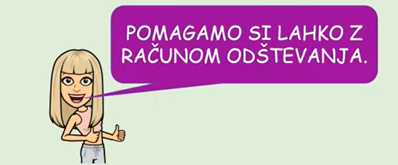 FOTOGRAFIRAJ OBE STRANI V DELOVNEM ZVEZKU IN MI FOTOGRAFIJO POŠLJI PO ELEKTRONSKI POŠTI.ŠPORTsprehod  po   okolici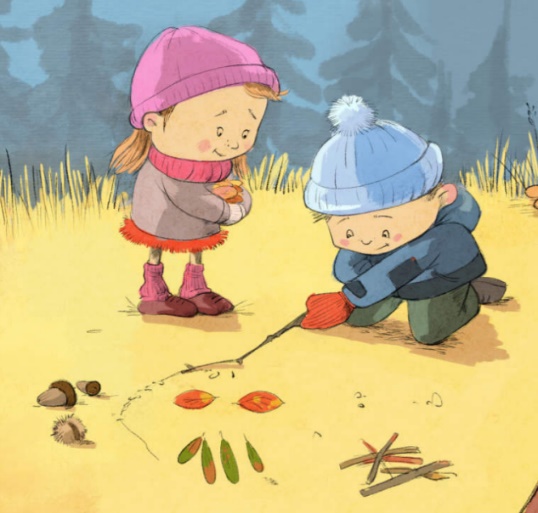 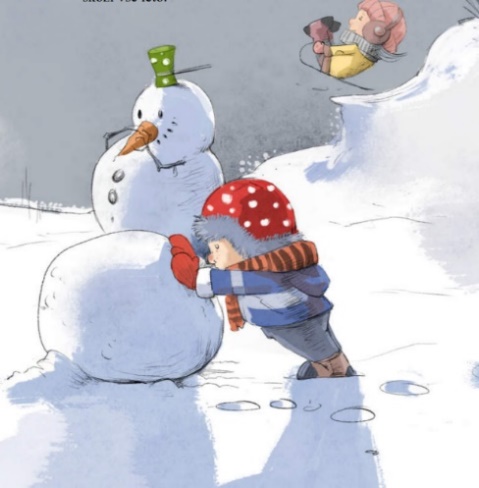 Danes te čaka sprehod v okolici tvojega kraja. Če je možno, se odpravi proti gozdu. Na svoji poti lahko poizkusiš izvesti različne igre. Učitelj/ica ti jih v nadaljevanju nekaj predlaga - lahko si jih sprintaš ali slikaš s telefonom.                                                                               METANJE PALICE V CILJVzameš manjšo palico in jo mečeš v drevesa. Če zadeneš iglavca, dobiš 3 točke, če pa zadeneš listavca pa 1 točko.TEK ČEZ OVIRENa tla si postavi palice, ki jih nabereš v gozdu. Tvoja naloga je, da vse palice preskočiš, mami ali oči pa ti merita čas.KRIŽCI KROGCIS PALICO NA TLA NARIŠI ZNAK # IN IZZOVI  DRUŽINSKEGA ČLANA NA DVOBOJ V KRIŽCIH IN KROŽCIH.POČEPI S PALICOV roke primeš palico in z njo delaš počepe. Ko greš v počep, dvigneš palico nad glavo.SKRIVANJE ZA DREVESIMami šteje do 10, ti pa se skriješ za drevo. Mami mora poiskati drevo, za katerega si se skril/a.SKRIVANJE PREDMETA Nekje v gozdu skriješ en predmet (le-tega si našel v gozdu), ki ga prej pokažeš staršu. Starš se obrne stran, ti pa skriješ predmet. Nato z govorjenjem »toplo-hladno« usmerjaš starša, da najde predmet. Bolj kot je toplo, bližje si skritemu predmetu. Vlogi se lahko zamenjata.LOV ZA ZAKLADOMLahko pa starši predčasno otrokom v okolici vašega doma pripravite kakšno presenečenje v obliki lova na zaklad. Le kaj bodo otroci odkrili?OPONAŠANJE GIBANJA ŽIVALISredi gozda se spremeniš v eno od gozdih živali in oponašaš njeno gibanje (zajček, medved, srna, lisička, ptiček ipd.).DOTAKNI SE ________.Na voljo imaš 30 sekund. V tem času se moraš dotakniti čim več _______. Kdo bo zmagal, ti ali mami, oči,...METANJE PREDMETA V KROGNa tleh s palicami narediš kvadrat ali krog. Stopiš stran 3m, vzameš storž, kamen ali palico in vržeš v prostor, ki si ga postavil na tleh. Mami/oči/ ima nalogo, da se s svojim storžem čim bolj približa tvojemu (nato vlogi zamenjata).NABIRANJE PLODOVV gozdu nabiraš plodove, starši pa ti morajo povedati, kateri plod paše k določenemu drevesu.IZMISLI SI SAM
???